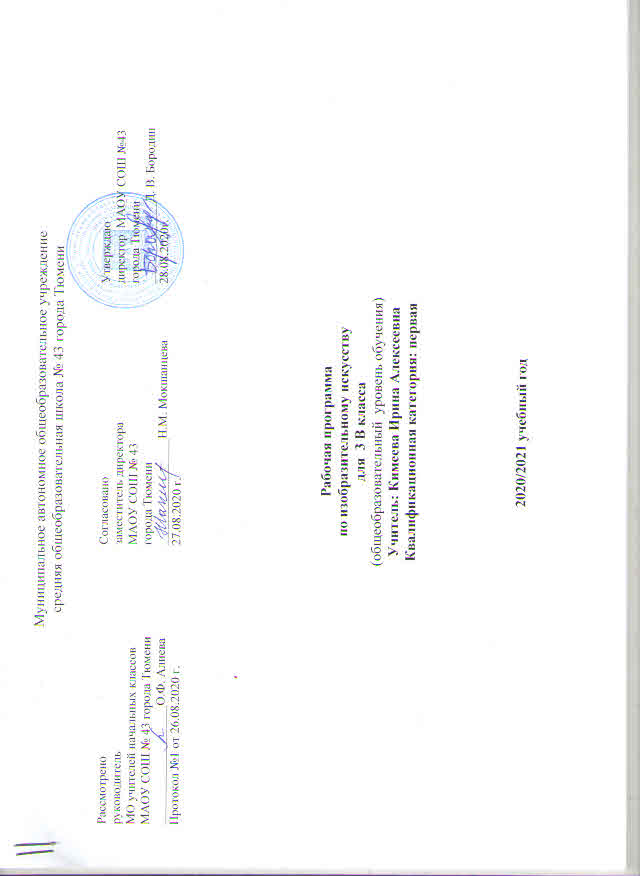 ПОЯСНИТЕЛЬНАЯ ЗАПИСКА         Рабочая программа по предмету «Изобразительное искусство» для 3 класса составлена на основе федерального закона от 29.12.2012г № 273 – ФЗ «Об образовании в Российской Федерации» в соответствии с требованиями Федерального государственного образовательного стандарта начального общего образования (приказ от 06.10.2009г. № 373 «Об утверждении и введении в действие федерального государственного образовательного стандарта начального общего образования), на основе основной образовательной программы начального общего образования, согласно учебному плану МАОУ СОШ №43 города Тюмени на 2020 – 2021 учебный год.       Изучение Изобразительного искусства в 3 классе направлено на достижение следующих целей:- формирование художественной культуры учащихся как неотъемлемой части культуры духовной т.е. культуры мироотношений, выработанных поколениями;- развитие общих художественных способностей обучающихся, а также образного и ассоциативного и пространственного мышления, фантазии и творческого воображения, эмоционально - ценностного отношения к явлениям жизни и искусства;           Для достижения поставленных целей необходимо решение следующих задач:- развитие у ребенка интереса к внутреннему миру человека, способности углубления в себя, осознания своих внутренних переживаний;- воспитывать интерес, важнейшие личностные качеств, творческие и культуростроительные способности эмоционально-ценностного отношения и любви к изобразительному искусству, художественный вкус, нравственные и эстетические чувства любви к ближнему, к своему народу, к Родине;-воспитывать нравственно-эстетическую отзывчивость на прекрасное и безобразное в жизни и в искусстве;- развивать интерес к основам разных видов визуально - пространственных искусств: живописи, графики, скульптуры, дизайна, народного декоративно-прикладного искусства, внутреннему миру человека, умение соотносить свои переживания и ценностные отношения с переживаниями других людей;-накапливать тезаурус – багаж художественных впечатлений, интонационно- образного словаря, первоначальных знаний изобразительного искусства и о изобразительном искусстве, творческих способностей в различных видах деятельности.- совершенствовать эмоционально-образное восприятие произведений искусства и окружающего мира;- развивать способности видеть проявление художественной культуры в реальной жизни (музеи, архитектура, дизайн, скульптура и др.);-формировать навыки работы с различными художественными материалами.ОБЩАЯ ХАРАКТЕРИСТИКА УЧЕБНОГО ПРЕДМЕТА, КУРСА         Программа создана на основе развития традиций российского художественного образования, внедрения современных инновационных методов и на основе современного понимания требований к результатам обучения. Программа является результатом целостного комплексного проекта, разрабатываемого на основе системной исследовательской и экспериментальной работы. Смысловая и логическая последовательность программы обеспечивает целостность учебного процесса и преемственность этапов обучения.Художественно-эстетическое развитие учащегося рассматривается как важное условие социализации личности, как способ его вхождения в мир человеческой культуры и в то же время как способ самопознания и самоидентификации. Художественное развитие осуществляется в практической, деятельностной форме в процессе художественного творчества каждого ребенка.          Цели художественного образования состоят в развитии эмоционально-нравственного потенциала ребенка, его души средствами приобщения к художественной культуре как форме духовно-нравственного поиска человечества. Содержание программы учитывает возрастание роли визуального образа как средства познания и коммуникации в современных условиях. Культуросозидающая роль программы состоит также в воспитании гражданственности и патриотизма. Эта задача ни в коей мере не ограничивает связи с культурой разных стран мира, напротив, в основу программы положен принцип «от родного порога в мир общечеловеческой культуры». Россия — часть многообразного и целостного мира. Ребенок шаг за шагом открывает многообразие культур разных народов и ценностные связи, объединяющие всех людей планеты. Связи искусства с жизнью человека, роль искусства в повседневном его бытии, в жизни общества, значение искусства в развитии каждого ребенка — главный смысловой стержень программы.            Изобразительное искусство как школьная дисциплина имеет интегративный характер, так как она включает в себя основы разных видов визуально-пространственных искусств: живопись, графику, скульптуру, дизайн, архитектуру, народное и декоративно-прикладное искусство, изображение в зрелищных и экранных искусствах. Они изучаются в контексте взаимодействия с другими, то есть временными и синтетическими, искусствами.Систематизирующим методом является выделение трех основных видов художественной деятельности для визуальных пространственных искусств:  —изобразительная художественная деятельность;—  декоративная художественная деятельность;—  конструктивная художественная деятельность.         Три способа художественного освоения действительности — изобразительный, декоративный и конструктивный — в начальной школе выступают для детей в качестве хорошо им понятных, интересных и доступных видов художественной деятельности: изображение, украшение, постройка. Постоянное практическое участие школьников в этих трех видах деятельности позволяет систематически приобщать их к миру искусства. Эти три вида художественной деятельности и являются основанием для деления визуально-пространственных искусств на виды: изобразительные искусства, конструктивные искусства, декоративно-прикладные искусства. Одновременно каждый из трех видов деятельности присутствует при создании любого произведения искусства и поэтому является основой для интеграции всего многообразия видов искусства в единую систему, членимую не по принципу перечисления видов искусства, а по принципу выделения того и иного вида художественной деятельности. Выделение принципа художественной деятельности акцентирует внимание не только на произведении искусства, но и на деятельности человека, на выявлении его связей с искусством в процессе ежедневной жизни.Предмет «Изобразительное искусство» предполагает сотворчество учителя и ученика; диалогичность; четкость поставленных задач и вариативность их решения; освоение традиций художественной культуры и импровизационный поиск личностно значимых смыслов.Основные виды учебной деятельности — практическая художественно-творческая деятельность ученика и восприятие красоты окружающего мира и произведений искусства.         Практическая художественно-творческая деятельность (ребенок выступает в роли художника) и деятельность по восприятию искусства (ребенок выступает в роли зрителя, осваивая опыт художественной культуры) имеют творческий характер. Учащиеся осваивают различные художественные материалы (гуашь и акварель, карандаши, мелки, уголь, пастель, пластилин, глина, различные виды бумаги, ткани, природные материалы), инструменты (кисти, стеки, ножницы и т. д.), а также художественные техники (аппликация, коллаж, монотипия, лепка, бумажная пластика и др.).Одна из задач — постоянная смена художественных материалов, овладение их выразительными возможностями. Многообразие видов деятельности стимулирует интерес учеников к предмету, изучению искусства и является необходимым условием формирования личности каждого.         Восприятие произведений искусства предполагает развитие специальных навыков, развитие чувств, а также овладение образным языком искусства. Только в единстве восприятия произведений искусства и собственной творческой практической работы происходит формирование образного художественного мышления детей. Особым видом деятельности учащихся является выполнение творческих проектов и презентаций. Для этого необходима работа со словарями, поиск разнообразной художественной информации в Интернете.         Программа построена так, чтобы дать школьникам ясные представления о системе взаимодействия искусства с жизнью. Предусматривается широкое привлечение жизненного опыта детей, примеров из окружающей действительности. Работа на основе наблюдения и эстетического переживания окружающей реальности является важным условием освоения детьми программного материала. Стремление к выражению своего отношения к действительности должно служить источником развития образного мышления.         Развитие художественно-образного мышления учащихся строится на единстве двух его основ: развитие наблюдательности, т.е. умения вглядываться в явления жизни, и развитие фантазии, т. е. способности на основе развитой наблюдательности строить художественный образ, выражая свое отношение к реальности.   Наблюдение и переживание окружающей реальности, а также способность к осознанию своих собственных переживаний, своего внутреннего мира являются важными условиями освоения детьми материала курса.          Конечная цель — духовное развитие личности, т. е. формирование у ребенка способности самостоятельного видения мира, размышления о нем, выражения своего отношения на основе освоения опыта художественной культуры.    Тематическая цельность и последовательность развития курса помогают обеспечить прозрачные эмоциональные контакты с искусством на каждом этапе обучения. Ребенок поднимается год за годом, урок за уроком по ступенькам познания личных связей со всем миром художественно-эмоциональной культуры. Принцип опоры на личный опыт ребенка и расширения, обогащения его освоением культуры выражен в самой структуре программы.    Тема 3-го класса – «Искусство вокруг нас». Показано присутствие пространственно-визуальных искусств в окружающей нас действительности. Учащийся узнает, какую роль играют искусства и каким образом они воздействуют на нас дома, на улице, в городе и селе, в театре и цирке, на празднике – везде, где люди живут, трудятся и созидают окружающий мир.    Программа «Изобразительное искусство» предусматривает чередование уроков индивидуального практического творчества учащихся и уроков коллективной творческой деятельности.   Коллективные формы работы могут быть разными: работа по группам; индивидуально-коллективная работ, когда каждый выполняет свою часть для общего панно или постройки. Совместная творческая деятельность учит детей договариваться, ставить и решать общие задачи, понимать друг друга, с уважением и интересом относиться к работе товарища, а общий положительный результат дает стимул для дальнейшего творчества и уверенность в своих силах.     Художественная деятельность школьников на уроках находит разнообразные формы выражения: изображение на плоскости и в объеме (с натуры, по памяти, по представлению); декоративная и конструктивная работа; восприятие явлений действительности и произведений искусства; обсуждение работ товарищей, результатов коллективного творчества и индивидуальной работы на уроках; изучение художественного наследия; подбор иллюстративного материала к изучаемым темам; прослушивание музыкальных и литературных произведений (народных, классических, современных).  Художественные знания, умения и навыки являются основным средством приобщения к художественной культуре. Средства художественной выразительности — форма, пропорции, пространство, светотональность, цвет, линия, объем, фактура материала, ритм, композиция — осваиваются учащимися на всем протяжении обучения.    На уроках вводится игровая драматургия по изучаемой теме, прослеживаются связи с музыкой, литературой, историей, трудом.    Систематическое освоение художественного наследия помогает осознавать искусство как духовную летопись человечества, как выражение отношения человека к природе, обществу, поиску истины.   Обсуждение детских работ с точки зрения их содержания, выразительности, оригинальности активизирует внимание детей, формирует опыт творческого общения.   Периодическая организация выставок дает детям возможность заново увидеть и оценить свои работы, ощутить радость успеха. Выполненные на уроках работы учащихся могут быть использованы как подарки для родных и друзей, могут применяться в оформлении школы. ОПИСАНИЕ МЕСТА УЧЕБНОГО ПРЕДМЕТА, КУРСА В УЧЕБНОМ ПЛАНЕ        На изучение окружающего мира в начальной школе выделяется 135 часов. В 3 классе — 34 ч (1 ч.  в неделю, 34 учебные недели).ОПИСАНИЕ ЦЕННСТНЫХ ОРИЕНТИРОВ СОДЕРЖАНИЯ УЧЕБНОГО ПРЕДМЕТА       В основу программы положен принцип «от родного порога в мир общечеловеческой культуры». Россия — часть многообразного и целостного мира. Ребенок шаг за шагом открывает многообразие культур разных народов и ценностные связи, объединяющие всех людей планеты. Природа и жизнь являются базисом формируемого мироотношения.Связи искусства с жизнью человека, роль искусства в повседневном его бытии, в жизни общества, значение искусства в развитии каждого ребенка — главный смысловой стержень курса.Программа построена так, чтобы дать школьникам ясные представления о системе взаимодействия искусства с жизнью. Предусматривается широкое привлечение жизненного опыта детей, примеров из окружающей действительности. Работа на основе наблюдения и эстетического переживания окружающей реальности является важным условием освоения детьми программного материала. Стремление к выражению своего отношения к действительности должно служить источником развития образного мышления.Одна из главных задач курса — развитие у ребенка интереса к внутреннему миру человека, способности углубления в себя, осознания своих внутренних переживаний. Это является залогом развития способности сопереживания.Любая тема по искусству должна быть не просто изучена, а прожита, т.е. пропущена через чувства ученика, а это возможно лишь в деятельностной форме, в форме личного творческого опыта. Только тогда, знания и умения по искусству становятся личностно значимыми, связываются с реальной жизнью и эмоционально окрашиваются, происходит развитие личности ребенка, формируется его ценностное отношение к миру.Особый характер художественной информации нельзя адекватно передать словами. Эмоционально-ценностный, чувственный опыт, выраженный в искусстве, можно постичь только через собственное переживание — проживание художественного образа в форме художественных действий. Для этого необходимо освоение художественно-образного языка, средств художественной выразительности. Развитая способность к эмоциональному уподоблению — основа эстетической отзывчивости. В этом особая сила и своеобразие искусства: его содержание должно быть присвоено ребенком как собственный чувственный опыт. На этой основе происходит развитие чувств, освоение художественного опыта поколений и эмоционально-ценностных критериев жизни.Личностные, метапредметные и предметные результатыЛИЧНОСТНЫЕ, МЕТАПРЕДМЕТНЫЕ И ПРЕДМЕТНЫЕ РЕЗУЛЬТАТЫ ОСВОЕНИЯ КОНКРЕТНОГО УЧЕБНОГО ПРЕДМЕТА, КУРСА         В результате изучения курса «Изобразительное искусство» в начальной школе должны быть достигнуты определенные результаты.         Личностные результаты отражаются в индивидуальных качественных свойствах учащихся, которые они должны приобрести в процессе освоения учебного предмета по программе «Изобразительное искусство»:чувство гордости за культуру и искусство Родины, своего народа;уважительное отношение к культуре и искусству других народов нашей страны и мира в целом;понимание особой роли культуры и искусства в жизни общества и каждого отдельного человека;сформированность эстетических чувств, художественно-творческого мышления, наблюдательности и фантазии;сформированность эстетических потребностей (потребностей в общении с искусством, природой, потребностей в творческом отношении к окружающему миру, потребностей в самостоятельной практической творческой деятельности), ценностей и чувств;развитие этических чувств, доброжелательности и эмоционально-нравственной отзывчивости, понимания и сопереживания чувствам других людей;овладение навыками коллективной деятельности в процессе совместной творческой работы в команде одноклассников под руководством учителя;умение сотрудничать с товарищами в процессе совместной деятельности, соотносить свою часть работы с общим замыслом;умение обсуждать и анализировать собственную художественную деятельность и работу одноклассников с позиций творческих задач данной темы, с точки зрения содержания и средств его выражения.         Метапредметные результаты характеризуют уровень сформированности универсальных способностей учащихся, проявляющихся в познавательной и практической творческой деятельности:Регулятивные:- Проговаривать последовательность действий на уроке.- Учиться работать по предложенному учителем плану.- Учиться отличать верно выполненное задание от неверного.- Учиться совместно с учителем и другими учениками давать эмоциональную оценку   деятельности класса на уроке.Познавательные:- Ориентироваться в своей системе знаний: отличать новое от уже известного с помощью учителя.- Делать предварительный отбор источников информации: ориентироваться в учебнике (на развороте, в оглавлении, в словаре).- Добывать новые знания: находить ответы на вопросы, используя учебник, свой жизненный опыт и информацию, полученную на уроке.- Перерабатывать полученную информацию: делать выводы в результате совместной работы всего класса.- Сравнивать и группировать произведения изобразительного искусства (по изобразительным средствам, жанрам и т.д.).- Преобразовывать информацию из одной формы в другую на основе заданных в учебнике и рабочей тетради алгоритмов самостоятельно выполнять творческие задания.Коммуникативные:- Уметь пользоваться языком изобразительного искусства: донести свою позицию до собеседника;- оформлять свою мысль в устной форме (на уровне одного предложения или небольшого рассказа).- Совместно договариваться о правилах общения и поведения в школе и на уроках изобразительного искусства и следовать им.- Учиться согласованно работать в группе:- Учиться планировать работу в группе;- Учиться распределять работу между участниками проекта; - Понимать общую задачу проекта и точно выполнять свою часть работы;- Уметь выполнять различные роли в группе (лидера, исполнителя, критика).- Овладевать приёмами поиска и использования информации, работы с доступными электронными ресурсами.         Предметные результаты характеризуют опыт учащихся в художественно-творческой деятельности, который приобретается закрепляется в процессе освоения учебного предмета:сформированность первоначальных представлений о роли изобразительного искусства в жизни человека, его роли в духовно-нравственном развитии человека;сформированность основ художественной культуры, в том числе на материале художественной культуры родного края, эстетического отношения к миру; понимание красоты как ценности, потребности в художественном творчестве и в общении с искусством;овладение практическими умениями и навыками в восприятии, анализе и оценке произведений искусства;овладение элементарными практическими умениями и навыками в различных видах художественной деятельности (рисунке, живописи, скульптуре, художественном конструировании), а также в специфических формах художественной деятельности, базирующихся на ИКТ (цифровая фотография, видеозапись, элементы мультипликации и пр.);знание видов художественной деятельности: изобразительной (живопись, графика, скульптура), конструктивной (дизайн и архитектура), декоративной (народные и прикладные виды искусства);знание основных видов и жанров пространственно-визуальных искусств;понимание образной природы искусства;эстетическая оценка явлений природы, событий окружающего мира;применение художественных умений, знаний и представлений в процессе выполнения художественно-творческих работ;способность узнавать, воспринимать, описывать и эмоционально оценивать несколько великих произведений русского и мирового искусства;умение обсуждать и анализировать произведения искусства, выражая суждения о содержании, сюжетах и выразительных средствах;усвоение названий ведущих художественных музеев России и художественных музеев своего региона;умение видеть проявления визуально-пространственных искусств в окружающей жизни: в доме, на улице, в театре, на празднике;способность использовать в художественно-творческой деятельности различные художественные материалы и художественные техники;способность передавать в художественно-творческой деятельности характер, эмоциональные состояния и свое отношение к природе, человеку, обществу;умение компоновать на плоскости листа и в объеме задуманный художественный образ;освоение умений применять в художественно-творческой деятельности основы цветоведения, основы графической грамоты;овладение навыками моделирования из бумаги, лепки из пластилина, навыками изображения средствами аппликации и коллажа;умение характеризовать и эстетически оценивать разнообразие и красоту природы различных регионов нашей страны;умение рассуждать о многообразии представлений о красоте у народов мира, способности человека в самых разных природных условиях создавать свою самобытную художественную культуру;изображение в творческих работах особенностей художественной культуры разных (знакомых по урокам) народов, передача особенностей понимания ими красоты природы, человека, народных традиций;способность эстетически, эмоционально воспринимать красоту городов, сохранивших исторический облик, — свидетелей нашей истории;умение приводить примеры произведений искусства, выражающих красоту мудрости и богатой духовной жизни, красоту внутреннего мира человека.Планируемые результаты освоения учебного предмета, курса                       Обучающийся научится:           Личностные результаты-Понимать роль культуры в жизни общества и каждого отдельного человека.Проявлять эстетические чувства художественно-творческого мышления, наблюдательности, фантазии.Эстетически   воспринимать красоту городов, сохранивших исторический облик, свидетелей нашей истории.Объяснять значение памятников и архитектурной среды древнего зодчества для современников.Выражать в изобразительной деятельности свое отношение к архитектурным и историческим ансамблям древнерусских городов.Метапредметные результатыРегулятивные УУД:Проговаривать последовательность действий на уроке.Работать по предложенному учителем плану. Отличать верно выполненное задание от неверного.Давать эмоциональную оценку   деятельности класса на уроке.Познавательные УУД:Ориентироваться в своей системе знаний: отличать новое от уже известного с помощью учителя. Делать предварительный отбор источников информации: ориентироваться в учебнике (на развороте, в оглавлении, в словаре).Добывать новые знания: находить ответы на вопросы, используя учебник, свой жизненный опыт и информацию, полученную на уроке.Перерабатывать полученную информацию: делать выводы в результате совместной работы всего класса. Сравнивать и группировать произведения изобразительного искусства (по изобразительным средствам, жанрам и т.д.). Преобразовывать информацию из одной формы в другую на основе заданных в учебнике и рабочей тетради алгоритмов самостоятельно выполнять творческие задания.Рационально строить самостоятельную творческую деятельность, организовывать место занятий.Осознано стремиться к освоению новых знаний и умений, к достижению более оригинальных творческих результатов.Коммуникативные УУД:Пользоваться языком изобразительного искусства: донести свою позицию до собеседника.Оформлять свою мысль в устной форме (на уровне одного предложения или небольшого рассказа).Совместно договариваться о правилах общения и поведения в школе и на уроках изобразительного искусства и следовать им.Согласованно работать в группе.Планировать работу в группе.Распределять работу между участниками проекта. Понимать общую задачу проекта и точно выполнять свою часть работы.Выполнять различные роли в группе (лидера, исполнителя, критика).Овладевать приёмами поиска и использования информации, работы с доступными электронными ресурсами. Предметные результаты :• Пользоваться материалом о творчестве художников – иллюстраторов детских книг.  • Пользоваться материалом о художественных промыслах: хохломской росписи посуды, дымковской глиняной игрушке.• Применять новые термины: прикладное искусство, книжная иллюстрация, искусство книги, живопись, скульптура, натюрморт, пейзаж, портрет.• Отличать разные типы музеев: художественные, архитектурные, музеи-мемориалы, что в создании разнообразных предметов и вещей важную роль играет выбор материалов, форм, узоров, конструкций.• Работать с пластилином, конструировать из бумаги макеты;• Выразительно использовать гуашь, мелки, аппликацию;• использовать элементарные приемы изображения пространства;• Передавать пропорции человеческого тела, движения человека.СОДЕРЖАНИЕ УЧЕБНОГО ПРЕДМЕТА, КУРСА        Тема 3 класса - «Искусство вокруг нас». Одна из основных идей программы: "От родного порога – в мир культуры Земли", то есть от приобщения к культуре своего народа, даже от культуры своей "малой родины" – без этого нет пути к общечеловеческой культуре.          Обучение в этом классе строится на приобщении детей к миру искусства через познание окружающего предметного мира, его художественного смысла. Дети подводятся к пониманию того, что предметы имеют не только утилитарное назначение, но и являются носителями духовной культуры и так было всегда – от далекой древности до наших дней. Надо помочь ребенку увидеть красоту окружающих его вещей, предметов, объектов, произведений искусства, обратив особое внимание на роль художников – «Мастеров Изображения, Украшения, Постройки» – в создании среды жизни человека.           В конце года дети должны почувствовать, что их жизнь, жизнь каждого человека ежедневно связана с деятельностью искусств. Завершающие уроки каждой четверти должны содержать вопрос: "А что было бы, если бы "Братья-Мастера" не участвовали в создании окружающего вас мира – дома, на улице и т.д.?" Понимание огромной роли искусств в реальной повседневной жизни должно стать открытием для детей и их родителей.             В содержание предмета входит эстетическое восприятие действительности и искусства, художественная практическая деятельность учащихся.        Основные виды учебной деятельности - практическая художественно-творческая деятельность ученика и восприятие красоты окружающего мира, произведений искусства.На уроках вводится игровая драматургия по изучаемой теме, прослеживаются связи с музыкой, литературой, историей, трудом. С целью накопления опыта творческого общения в программу вводятся коллективные задания.        Основные формы художественной деятельности учащихся: изображение на плоскости и в объеме (с натуры, по памяти, по представлению);декоративная работа; восприятие явлений действительности и произведений искусства;  обсуждение работ  товарищей, результатов коллективного творчества и индивидуальной работы на уроках; изучение художественного наследия; подбор иллюстративного материала к изученным темам; прослушивание музыкальный и литературных произведений.         Искусство в твоем доме .  Предметы искусства в жизни человека: игрушки, посуда, платки, обои, книги.  Образное содержание конструкции и украшения предмета. Создание выразительной пластической формы игрушки. Эстетическая оценка разных видов игрушек, материалов, из которых они сделаны. Единство материала, формы и внешнего оформления игрушек (украшения).  Связь между формой, декором посуды (ее художественным образом) и ее назначением. Конструктивный образ (образ формы, постройки) и характер декора, украшения. Создание выразительной формы посуды и ее декорирования в лепке.  Роль цвета и декора в создании образа комнаты. Роль художника и этапах его работы (постройка, изображение, украшение) при создании обоев и штор. Создании эскиза обоев или штор для комнаты в соответствии с ее функциональным назначением. Разнообразие вариантов росписи ткани на примере платка. Зависимость характера узора, цветового решения платка от того, кому и для чего он предназначен. Основные варианты композиционного решения росписи платка (с акцентировкой изобразительного мотива в центре, по углам, в виде свободной росписи), а также характер узора (растительный, геометрический).  Постройка (композиция), украшение (характер декора), изображение (стилизация) в процессе создания образа платка.  Создание эскиза росписи платка (фрагмента), выражение его назначения (для мамы, бабушки, платка позиций задуманного образа).  Роль художника и Братьев- Мастеров в создании книги (многообразие форм книг, обложка, иллюстрации, буквицы и  т.д.).  Проект детской книжки- игрушки. Роль художника и Братьев-Мастеров в создании форм открыток, изображений на них. Создание открытки к определенному событию или декоративной закладки (работа в технике граттажа, графической монотипии, аппликации или в смешанной технике). Лаконичное выразительное изображение. Важная роль художника, его труда в создании среды жизни человека, предметного мира в каждом доме.         Искусство на улицах твоего города. Формирование художественных представлений о работе художника на улицах города. Атрибуты современной жизни города: фонари, витрины, парки, ограды, скверы; их образное решение. Архитектурный образ, образ городской среды. Эстетические достоинства старинных и современных построек родного города (села). Особенности архитектурного образа города. Памятники архитектуры —  достояние народа. Изображение архитектуры своих родных мест, выстраивание композиции листа, передача в рисунке неповторимого своеобразия и ритмической упорядоченности архитектурных форм. Парки, скверы, бульвары с точки зрения их разного назначения и устроения (парк для отдыха, детская площадка, пар к- мемориал и др.). Парк как единый, целостный художественный ансамбль. Создание образа парка в технике коллажа, гуаши или выстраивание объемно- пространственной композиции из бумаги. Эстетическая оценка чугунных оград в Санкт-Петербурге и Москве, в родном городе, их роль в украшении города. Сравнени ажурных оград и других объектов (деревянные наличники, ворота с резьбой, дымники и т.д.), Проект (эскиз) ажурной решетки. Использование ажурной решетки в общей композиции с изображением парка или сквера, их роль в украшении города. Создание нарядных обликов фонарей. Изображение необычных фонарей, используя графические средства, создание необычных конструктивных формы фонарей, работа с бумагой (скручивание, закручивание, склеивание). Витрина как украшение улицы города и своеобразная реклама товара. Связь художественного оформления витрины с профилем магазина. Творческий проект оформления витрины магазина. Композиционные и оформительские навыки в процессе создания образа витрины.   Образ в облике машины, их разные украшение. Связь природных форм с инженерными конструкциями и образным решением различных видов транспорта. Создание образов фантастических машин. Конструирование   из бумаги.  Важная и нужная работа художника и Мастеров Постройки, Украшения и Изображения в создании облика города.         Художник и зрелище.  Деятельность художника в театре в зависимости от видов зрелищ или особенностей работы. Важная роль художника в цирке (создание красочных декораций, костюмов, циркового реквизита и т.д.). Создание красочных выразительных рисунков или аппликаций на тему циркового представления, передача в них движения, характеров, взаимоотношений между персонажами. Изображение яркого, веселого, подвижного. Объекты, элементы театрально- сценического мира. Интересные выразительные решения, превращения простых материалов в яркие образы. Роль театрального художника в создании спектакля.  «Театр на столе» — картонный макет с объемными (лепными, конструктивными) или плоскостными (расписными) декорациями и бумажными фигурками персонажей сказки для игры в спектакль.  Разные виды кукол (перчаточные, тростевые, марионетки) и их истории, о кукольном театре в наши дни. Создание выразительной куклы (характерная головка куклы, характерные детали костюма, соответствующие сказочному персонажу). Работа с пластилином, бумагой, нитками, кусками ткани. Кукла для игры в кукольный спектакль. Характер, настроение, выраженные в маске, а также выразительность формы и декора, созвучные образу. Роль маски в театре и на празднике. Конструирование выразительных и острохарактерных маски к театральному представлению или празднику. Назначение театральной афиши, плаката (привлекает внимание, сообщает название, лаконично рассказывает о самом спектакле). определение в афишах- плакатах изображение, украшение и постройки. Создание эскиза афиши к спектаклю или цирковому представлению. Образное единство изображения и текста. Лаконичное, декоративно- обобщенное изображение (в процессе создания афиши или плаката). Работа художника по созданию облика праздничного города.  Украшение города к празднику Победы (9 Мая), Нового года или на Масленицу, сделав его нарядным, красочным, необычным. Создание в рисунке проекта оформления праздника.         Художник и музей.  Знакомство с жанрами изобразительного искусства, крупнейшими музеями России и мира. Роль художественного музея. Великие произведения искусства -  национальное достояние. Самые значительные музеи искусств России — Государственная Третьяковская галерея, Государственный русский музей, Эрмитаж, Музей изобразительных искусств имени А. С. Пушкина.  Разные виды музеев и роль художника в создании их экспозиций.  Картина —  особый мир, созданный художником, наполненный его мыслями, чувствами и переживаниями. Творческая работа зрителя, о своем опыте восприятия произведений изобразительного искусства. Картины -  пейзажи.  Настроение и разных состояниях, которые художник передает цветом (радостное, праздничное, грустное, таинственное, нежное и т.д.).  Имена крупнейших русских художников- пейзажистов. Изображение пейзажа по представлению с ярко выраженным настроением. Выражение настроения в пейзаже цветом. Изобразительный жанр — портрет и нескольких известных картина-портретов. Изображенный на портрете человек (какой он, каков его внутренний мир, особенности его характера). Создание портрета кого-либо из дорогих, хорошо знакомых людей (родители, одноклассник, автопортрет) по представлению, используя выразительные возможности цвета.  Картина-натюрморт как своеобразный рассказ о человеке — хозяине вещей, о времени, в котором он живет, его интересах. Важная роль в натюрморте   настроения, которое художник передает цветом. Изображение натюрморта по представлению с ярко выраженным настроением (радостное, праздничное, грустное и т.д.).  Имена художников, работавших в жанре натюрморта.  Картины исторического и бытового жанра. Наиболее понравившиеся (любимые) картины, их сюжет и настроение. Изображение сцен из своей повседневной жизни (дома, в школе, на улице и т.д.), выстраивание сюжетной композиции.  Изображение в смешанной технике (рисунок восковыми мелками и акварель). Эстетическое отношение к произведению скульптуры, объяснение значения окружающего пространства для восприятия скульптуры.  Роль скульптурных памятников. Знакомые памятники и их авторы,  Рассуждение о созданных образах.  Виды скульптуры (скульптура в музеях, скульптурные памятники, парковая скульптура. Материалы, которыми работает скульптор. Лепка фигуры человека или животного, передача выразительной пластики движения. Выставка детского художественного творчества.  Роль художника в жизни каждого человека.ТЕМАТИЧЕСКОЕ ПЛАНИРОВАНИЕ С ОПРЕДЕЛЕНИЕМ ОСНОВНЫХ ВИДОВ УЧЕБНОЙ ДЕЯТЕЛЬНОСТИ ОБУЧАЮЩИХСЯОПИСАНИЕ МАТЕРИАЛЬНО-ТЕХНИЧЕСКОГО ОБЕСПЕЧЕНИЯ ОБРАЗОВАТЕЛЬНОГО ПРОЦЕССАУчебно- методические комплекты (программы, учебники, хрестоматии и т. п.).Учебник «Изобразительное искусство» для учащихся 3 класса общеобразовательных учреждений /Под редакцией Б.М. Неменского. -М.: Просвещение, 2018. Пособие для учителей общеобразовательных учреждений 1-4 классы. Поурочные разработки под редакцией Б.М. Неменского .-М.:   Просвещение, 2014. Рабочие программы. Изобразительное искусство авторов Б.М. Неменского, Л. А. Неменской, Н. А. Горяевой, О. А. Кобловой, Т. А. Мухиной. М.: «Просвещение» 2018 г.Учебно-практическое и учебно-лабораторное оборудование:Интерактивное пособие с комплектом таблиц для начальной школы: «Введение в цветоведение»; «Основы декоративно- прикладного искусства»Интерактивное учебное пособие. Работа с бумагой, природными материалами, тканью, пластилином, конструирование.Экранно-звуковые пособияЭлектронно-образовательные ресурсыhttp://school-collection.edu.ru- единая коллекция цифровых образовательных ресурсовhttp://www.openclass.ru Открытый класс. Сетевые образовательные сообщества.http://nsc.1september.ru/ - журнал Начальная школаhttp://festival.1september.ru – Фестиваль педагогических идей «Открытый урок»www.nachalka.com - Официальный ресурс для учителей, детей и родителей№ п/пНаименование раздела и темыКоличество часовОсновные виды учебной деятельности обучающихсяДатаДата№ п/пНаименование раздела и темыКоличество часовОсновные виды учебной деятельности обучающихсяпланфакт                                                                                                       Искусство в твоём доме (9 ч)                                                                                                       Искусство в твоём доме (9 ч)                                                                                                       Искусство в твоём доме (9 ч)                                                                                                       Искусство в твоём доме (9 ч)                                                                                                       Искусство в твоём доме (9 ч)1.Мастера Изображения, Постройки и Украшения. Художественные материалы.1Лепка из пластилина, изготовление игрушек из произвольных материалов. Работа с текстом учебника, анализ иллюстраций, ответы  на поставленные  вопросы.4.092. Твои игрушки. Использование ИТ.1Расписывают  и украшают свои игрушки08.093.Посуда у тебя дома1Рисуют свою любимую повседневную и праздничную посуду.Работа с текстом учебника, анализ иллюстраций, ответы  на поставленные  вопросы.15.094.Обои и шторы у тебя  дома1Создают орнамент для обоев.  Работа с текстом учебника, анализ иллюстраций, ответы  на поставленные  вопросы22.095.Мамин платок. Использование ИТ.1Создают эскиз росписи платка. Работа с текстом учебника, анализ иллюстраций, ответы  на поставленные  вопросы.29.0967.Твои книжкиТвои книжки1Работа с текстом учебника, анализ иллюстраций, ответы на поставленные вопросы.Выбирают сказку и делают по ней свою книжку традиционнойили необычной формы.06.1067.Твои книжкиТвои книжки1Работа с текстом учебника, анализ иллюстраций, ответы на поставленные вопросы.Выбирают сказку и делают по ней свою книжку традиционнойили необычной формы.13.108.Открытки. Использование ИТ.1Работа с текстом учебника, анализ иллюстраций, ответы на поставленные вопросы.Делают поздравительную открытку- образ.20.109.Труд художника для твоего дома.1Экскурсия по выставке детских работ. Участвуют в творческой обучающей игре, организованной на уроке, в роли зрителей, художников, экскурсоводов, Братьев-Мастеров. Повторяют  пройденные понятия10.11                                                                                 Искусство на улицах твоего города (7ч)                                                                                 Искусство на улицах твоего города (7ч)                                                                                 Искусство на улицах твоего города (7ч)                                                                                 Искусство на улицах твоего города (7ч)                                                                                 Искусство на улицах твоего города (7ч)10.Памятники архитектуры1Работа с текстом учебника, анализ иллюстраций, ответы на поставленные вопросы.Работают с бумагой, красками, ножницами. Составлениеоблика зданий из бумажных заготовок.17.1111.Парки, скверы, бульвары1Работа с текстом учебника, анализ иллюстраций, ответы на поставленные вопросыРаботают в смешанной технике,  рисование, аппликация.24.1112.Ажурные ограды. Использование ИТ.1Работают в смешанной технике, рисование, объёмнаяаппликация. Работа с текстом учебника, анализ иллюстраций, ответы  на поставленные  вопросы01.1213.Волшебные фонари1Выполняют объёмную поделку из бумаги. Работа с текстом учебника, анализ иллюстраций, ответы  на поставленные  вопросы.08.1214.Витрины. Использование ИТ.1Работают с бумагой, аппликация из рваной бумаги. Работа с текстом учебника, анализ иллюстраций, ответы  на поставленные  вопросы.15.1215.Удивительный транспорт1Конструируют из бумаги и вспомогательных материалов, создание объёмной модели. Пояснение создания проекта.Работа с текстом учебника, анализ иллюстраций, ответы  на поставленные  вопросы.22.1316.Искусство на улицах твоего города (обобщающий урок).1Беседа о роли художника в создании облика города.Создают коллективную работу.29.12                                                                                                 Художник и зрелище (11 ч)                                                                                                 Художник и зрелище (11 ч)                                                                                                 Художник и зрелище (11 ч)                                                                                                 Художник и зрелище (11 ч)                                                                                                 Художник и зрелище (11 ч)17.Художник в цирке.1Отражают фрагмент циркового представления в аппликации. Работа с текстом учебника, анализ иллюстраций, ответы  на поставленные  вопросы19.0118.Художник в театре.1Отражают искусство цирка в детском рисунке.Работают в смешанной технике. Создание объёмного макетатеатральной постановки. Работа с текстом учебника, анализ иллюстраций, ответы  на поставленные  вопросы26.0119.Театр на столе.1Изготавливают кукольных персонажей в разной технике (кукла бибабо, бумажная кукла). Работа с текстом учебника, анализ иллюстраций, ответы  на поставленные  вопросы.2.0220.Театр кукол. Использование ИТ.1Работают с тканью (шитьё). Работа с текстом учебника, анализ иллюстраций, ответы  на поставленные  вопросы.9.0221.Мы художники кукольного театра1111Искусство масок разных характеров. Создают маски (бумажные и комбинированные). Работа с текстом учебника, анализ иллюстраций, ответы  на поставленные  вопросы.16.0222.Конструирование сувенирной куклы1111Искусство масок разных характеров. Создают маски (бумажные и комбинированные). Работа с текстом учебника, анализ иллюстраций, ответы  на поставленные  вопросы.23.0223.Театральные маски. Использование ИТ.1111Искусство масок разных характеров. Создают маски (бумажные и комбинированные). Работа с текстом учебника, анализ иллюстраций, ответы  на поставленные  вопросы.2.0324.Конструирование маски1111Искусство масок разных характеров. Создают маски (бумажные и комбинированные). Работа с текстом учебника, анализ иллюстраций, ответы  на поставленные  вопросы.9.0325.Афиша и плакат11Работа с текстом учебника, анализ иллюстраций, ответы на поставленные вопросы.Рисуют на бумаге красками и карандашами16.0326.Праздник в городе. Использование ИТ. Школьный карнавал11Работа с текстом учебника, анализ иллюстраций, ответы на поставленные вопросы.Рисуют на бумаге красками и карандашами23.0327.Промежуточная итоговая аттестация.1Оценка овладения учащимися планируемых результатов, на достижение которых направлено изучение предмета и освоения содержания разделов курса «Изобразительного искусства» за 3 класс .6.04                                                                                          Художник и музей (7 часов)                                                                                          Художник и музей (7 часов)                                                                                          Художник и музей (7 часов)                                                                                          Художник и музей (7 часов)                                                                                          Художник и музей (7 часов)28Анализ ошибок, допущенных в промежуточной итоговой аттестации.Музей в жизни города.1Рисуют на свободную тему. Работа с текстом учебника, анализ иллюстраций, ответы  на поставленные  вопросы.13.0429Картина – особый мир. Картина-пейзаж. Использование ИТ.1Рисуют картину - портрет (краски, карандаши). Работа с текстом учебника, анализ иллюстраций, ответы  на поставленные  вопросы.20.0430Картина-портрет. Использование ИТ.11Рисуют картину - портрет (краски, карандаши). Работа с текстом учебника, анализ иллюстраций, ответы  на поставленные  вопросы27.0431Картина-натюрморт. Использование ИТ.11Рисуют картину - портрет (краски, карандаши). Работа с текстом учебника, анализ иллюстраций, ответы  на поставленные  вопросы4.0532Картины исторические и бытовые1Рисуют картину - натюрморт (краски, карандаши). Работа с текстом учебника, анализ иллюстраций, ответы  на поставленные  вопросы.11.0533Скульптура в музее и на улице1Рисуют картину на жанровую тему. Работа с текстом учебника, анализ иллюстраций, ответы  на поставленные  вопросы.18.0534Художественная выставка работ. Каждый человек художник!1Лепят из пластилина фигуры человека в движении. Выставка лучших работ.  Рассказывать о роли художника в жизни каждого человека.25.05Итого: 34 часаИтого: 34 часаИтого: 34 часаИтого: 34 часаИтого: 34 часаИтого: 34 часа